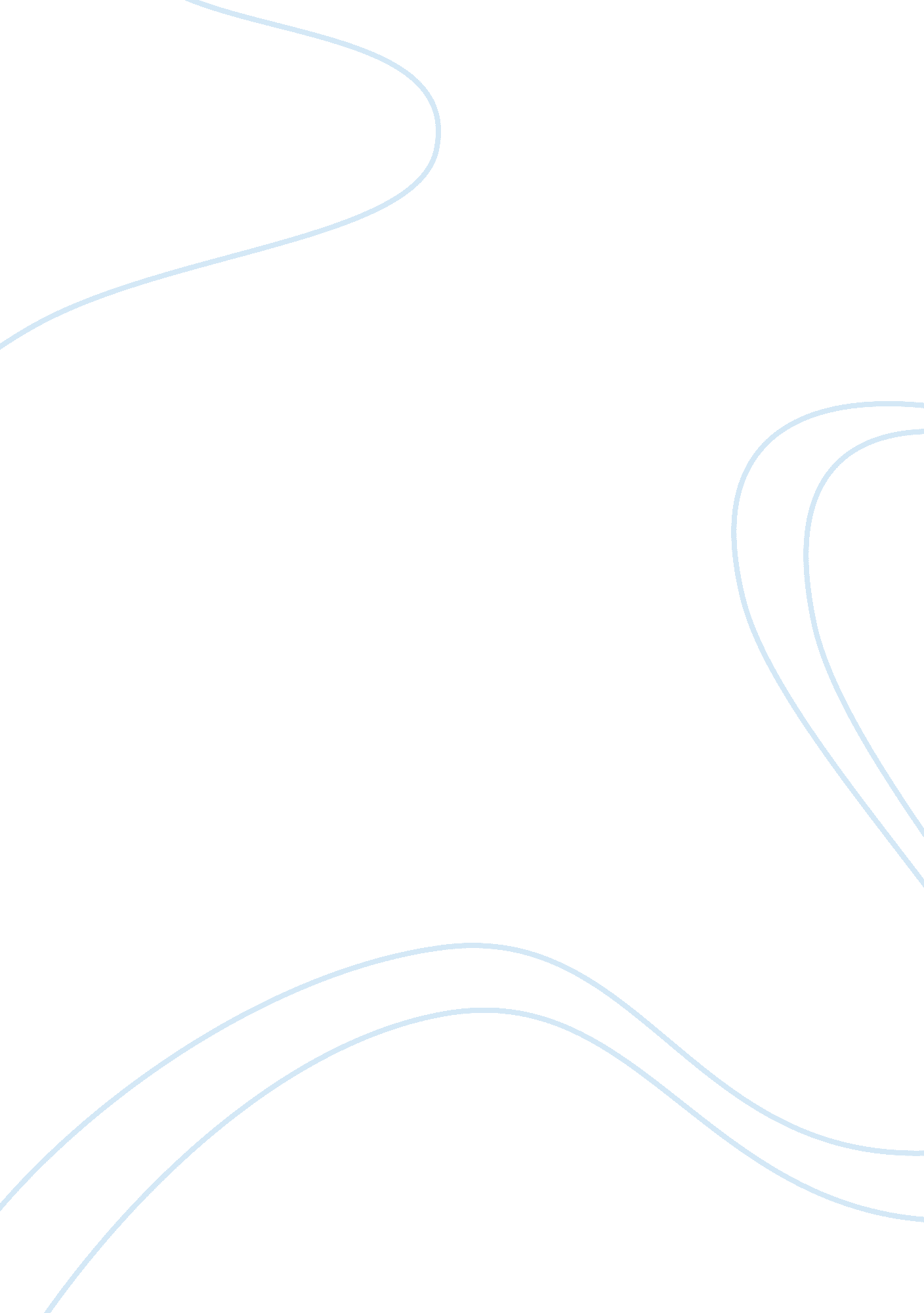 Mali of manila zoo-irEnvironment, Animals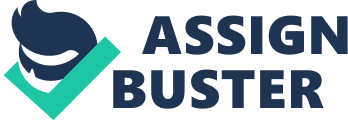 Old who has patiently fed and pampered " Mali" for 10 years. While ananimal rightsmanage confronts that Manila zoo's lone elephant is suffering physically and psychologically, her " best friend" has come out to let out sentiments to the contrary. He's still the same, never been uncared-for, only those People's Ethical Treatment of Animals (PETA) people who are making slanderous statements about the condition of Mali are saying that she is sick, they are all untrue, Noel said. PETA embers brought Richardson, a California-based elephant specialist for 40 years, to see Mali and later released a report on her condition, which he said was based on his visual inspection of the 38-year-old Mali is healthy. On a daily basis from morning and all through-out the day they kept the zoo clean especially Mali's place and also for the people who visits the zoo. Manila zoo being one of the top attractions in Manila hundreds of people go over every day. Mali is really well-taken cared by his keeper, they serve plenty of foods for her including her cage, huge and always aintained clean. She eats meal twice a day, in the morning the zoo keeper serves her with Loaf bread, 5 kilos of sweet potatoes, 100 pieces of bananas, 5 kilos of carrots, 5 pieces of pineapples and a total of 180 kilos of grasses 5 bundles in the morning and 5 the afternoon. When her favouritefood, Grasses are already decayed her keeper will immediately replace it with fresh ones. Zoo keepers like Noel has a daily report containing checklist for animals including theirhealthobservations, so doctors will be immediately be informed if animals are okay or sick. Mali's cuticle ailment was treated with the use of sand, they put up a sand pool inside his cage when Mali started to scrub it all over her body her cuticles started to brake. After every 3 months the keeper replace sand pool with fresh sand delivered with a huge truck. Mali's way of thinking was adopted from the hundreds people who visits her, her way of thinking is almost like ahuman being, Noel said. The Red Coca-Cola truck who regularly delivers beverage to stores inside the zoo was banned to pass-by Mali's ecause cage whenever she sees it she becomes hysterical, running scared around her cage and even experience LBM. She was placed in a red truck when she was still a kid after separating to her parents. Elephant'smemoriesare sharp. Even after decades of not seeing a person she can still remember it. Noel needs to leave Mali and go to province forfamilymatters, after 2 years of not seeing her zoo keeper, Mali can still remember Noel, not all people are friends with Mali they still need to go hrough a hard training before making Mali at ease with them, Noel said. Asked if needs a companion inside his cage Noel answered " Yes , it could be but they will not be kept in the same cage because it might cause trouble" they need to be at ease and have closure first before putting them in one cage, Just like other animals even if you belong in the same breed it's the first time they see each other and theyre unacquainted chances are they will beat each other. Mali can survive without a companion, sne was able to live by nerselt tor 38 years now. 